АДМИНИСТРАЦИЯ БЕРЕЗОВСКОГО РАЙОНА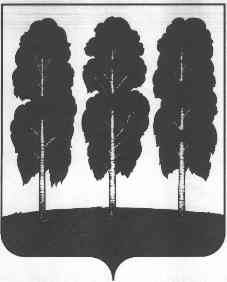 ХАНТЫ-МАНСИЙСКОГО АВТОНОМНОГО ОКРУГА-ЮГРЫРАСПОРЯЖЕНИЕот  11.11.2022							                           	  № 730-рпгт. БерезовоО внесении изменения в распоряжение администрации Березовского района от 17.01.2022 № 20-р «Об утверждении публичной декларации о результатах реализации мероприятий муниципальной программы «Создание условий для эффективного управления муниципальными финансами в Березовском районе»В соответствии с постановлением администрации Березовского района от 20.10.2022 №1420 «О внесении изменений в постановление администрации Березовского района от 22.12.2021 № 1520 «О муниципальной программе «Создание условий для эффективного управления муниципальными финансами в Березовском районе»:1 Приложение к распоряжению администрации Березовского района от 17.01.2022 № 20-р «Результаты реализации мероприятий муниципальной программы «Создание условий для эффективного управления муниципальными финансами в Березовском районе» изложить в следующей редакции согласно приложению к настоящему распоряжению. 2. Разместить настоящее распоряжение на официальном веб-сайте органов местного самоуправления Березовского района.3. Настоящее распоряжение вступает в силу после его подписания.И.о. главы района		                             	     	   	                 С.Н. ТитовПриложение к распоряжению администрации Березовского районаот 11.11.2022 № 730-рРезультаты реализации мероприятий муниципальной программы «Создание условий для эффективного управления муниципальными финансами в Березовском районе»№ п/пНаименование результата Значение  результата (ед. измерения)Срок исполненияНаименование мероприятия (подпрограммы) муниципальной программы, направленного на достижение результата)Объем финансирования мероприятия (подпрограммы) (тыс.руб.)№ п/пНаименование результата Значение  результата (ед. измерения)Срок исполненияНаименование мероприятия (подпрограммы) муниципальной программы, направленного на достижение результата)Объем финансирования мероприятия (подпрограммы) (тыс.руб.)1234561Доля городских и сельских поселений района, имеющих сбалансированный бюджет, %100%2022-2030 годыМероприятие 1.1. Дотации из бюджета муниципального района на выравнивание бюджетной обеспеченности городских, сельских поселений1 896 634,11Доля городских и сельских поселений района, имеющих сбалансированный бюджет, %100%2022-2030 годыМероприятие 2.1. Иные межбюджетные трансферты бюджетам городских, сельских поселений из бюджета муниципального района4 839,81Доля городских и сельских поселений района, имеющих сбалансированный бюджет, %100%2022-2030 годыМероприятие 2.5. Дотаций на финансовое обеспечение мероприятий, связанных с профилактикой и устранением последствий распространения новой коронавирусной инфекции, вызванной COVID-2019 0,01Доля городских и сельских поселений района, имеющих сбалансированный бюджет, %100%2022-2030 годыМероприятие 5.1. Предоставление субвенций на осуществление отдельных государственных полномочий7 811,81Доля городских и сельских поселений района, имеющих сбалансированный бюджет, %100%2022-2030 годыМероприятие 5.2. Реализация наказов избирателей депутатам Думы Ханты-Мансийского автономного округа -Югры457,02Количество поселений Березовского района, оценка качества организации и осуществления бюджетного процесса, которых выше среднего показателя сложившегося отдельно по поселениям, ед.42022-2030 годыМероприятие 2.3. Поощрение муниципальных образований по результатам ежегодного мониторинга оценки качества финансового менеджмента поселений0,03Доля бюджетных ассигнований, предусмотренных за счет бюджета Березовского района в рамках муниципальных программ в общих расходах бюджета Березовского района, %> 98%2022-2030 годыМероприятие 3.1. Обеспечение деятельности Комитета по финансам417 206,74Доля налоговых и неналоговых доходов местного бюджета (за исключением поступлений налоговых доходов по дополнительным нормативам отчислений) в общем объёме собственных доходов бюджета муниципального образования (без учёта субвенций), %> 14,02022-2030 годыМероприятие 3.1. Обеспечение деятельности Комитета по финансам417 206,75Отклонение фактического объема налоговых и неналоговых доходов бюджета Березовского района (без учета доходов по дополнительным нормативам отчислений от налога на доходы физических лиц) за отчетный год к первоначально утвержденному плану, %0-10%2022-2030 годыМероприятие 3.1. Обеспечение деятельности Комитета по финансам417 206,76Исполнение расходных обязательств Березовского района за отчетный финансовый год в размере не менее 95% от бюджетных ассигнований, утвержденных решением о бюджете района> 95%2022-2030 годыМероприятие 3.1. Обеспечение деятельности Комитета по финансам417 206,76Исполнение расходных обязательств Березовского района за отчетный финансовый год в размере не менее 95% от бюджетных ассигнований, утвержденных решением о бюджете района> 95%2022-2030 годыМероприятие 4.2. Управление резервными средствами бюджета Березовского района518 808,06Исполнение расходных обязательств Березовского района за отчетный финансовый год в размере не менее 95% от бюджетных ассигнований, утвержденных решением о бюджете района> 95%2022-2030 годыМероприятие 4.5. Обеспечение финансирования мероприятий районного значения, не предусмотренных в бюджете Березовского района за счет средств бюджета Березовского района4 141,26Исполнение расходных обязательств Березовского района за отчетный финансовый год в размере не менее 95% от бюджетных ассигнований, утвержденных решением о бюджете района> 95%2022-2030 годыМероприятие 4.6. Управление средствами бюджета Березовского района, полученными в виде экономии по итогам осуществления закупок, товаров, услуг, работ291,47Доля городских и сельских поселений Березовского района, имеющих задолженность по бюджетным кредитам на конец отчетного года, предоставленным из бюджета Березовского района, %0%2022-2030 годыМероприятие 2.2. Предоставление бюджетных кредитов поселениям в границах Березовского района18 000,08Средний индекс качества финансового менеджмента главных администраторов средств бюджета Березовского района, балл702022-2030 годыМероприятие 3.1. Обеспечение деятельности Комитета по финансам417 206,79Доля расходов бюджета района на обслуживание муниципального долга в общей сумме расходов, за исключением объема расходов, которые осуществляются за счет субвенций, %<15%2022-2030 годыМероприятие 4.3. Обслуживание муниципального долга Березовского района1 115,010Соответствие предельного объема муниципального долга требованию Бюджетного кодекса Российской Федерации, %< 50%2022-2030 годыМероприятие 4.4. Планирование ассигнований на погашение долговых обязательств Березовского района1 763 950,811Размер резервного фонда администрации Березовского района от первоначально утвержденного общего объема расходов бюджета Березовского района, %<3%2022-2030 годыМероприятие 4.1.Управление Резервным фондом Березовского района70 022,712Доля городских и сельских поселений, уровень расчетной бюджетной обеспеченности которых после предоставления дотации на выравнивание бюджетной обеспеченности из бюджета муниципального района составляет более 90% от установленного критерия выравнивания поселений, %100%2022-2030 годыМероприятие 1.1. Дотации из бюджета муниципального района на выравнивание бюджетной обеспеченности городских, сельских поселений1 896 634,112Доля городских и сельских поселений, уровень расчетной бюджетной обеспеченности которых после предоставления дотации на выравнивание бюджетной обеспеченности из бюджета муниципального района составляет более 90% от установленного критерия выравнивания поселений, %100%2022-2030 годыМероприятие 2.4. Дотация в целях стимулирования роста налогового потенциала и качества планирования доходов в муниципальных образованиях Березовского района0,0